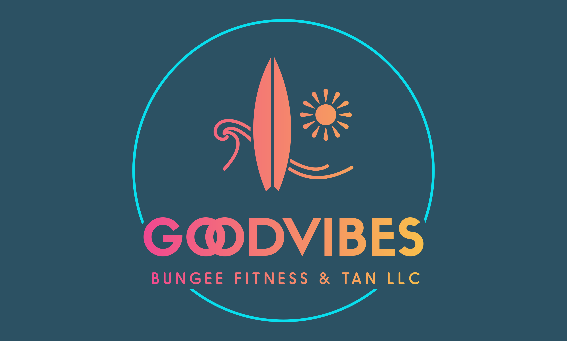 .                                GOODVIBES BUNGEE FITNESS & TAN LLC                                                                             SUNLESS TANNING WAIVERPlease read, understand, and sign:Thank you for choosing GoodVibes Bungee Fitness & Tan LLC. We believe your body is the temple of your spirit. As you experience the spray tan treatment your wellness and well-being is our utmost priority. Spray tanning is accomplished by the application of a solution containing DHA (Dihyroxyacetone). DHA is considered to be safe and has been FDA-approved. All ingredients used in this procedure are intended for cosmetic use, and are generally regarded as safe. There are, however, occasions where individuals may be allergic to one or more ingredients in the spray solutions. Please read the “SJOLIE INGREDIENTS LIST & ALLERGY RELEASE OF LIABILITY” included in these materials.  ​Please advise of any known medical condition you may have. By signing the “SJOLIE INGREDIENTS LIST & ALLERGY RELEASE OF LIABILITY” & “SJOLIE SUNLESS TANNING WHAT TO EXPECT” you also agree to keep GoodVibes Bungee Fitness & Tan LLC updated as to any changes in your medical condition, and you agree that GoodVibes Bungee Fitness & Tan LLC or technicians shall not be liable should you fail, for any reason, to update GoodVibes Bungee Fitness & Tan LLC.​We cannot always predict or guarantee how your skin will respond to the tanning solution. In order to proceed, we require that you sign the below RELEASE of GoodVibes Bungee Fitness & Tan LLC & technicians of liability for any and all side effects that you may experience based on the contents of the solution and any pre-existing medical condition you may have.  Please also complete the signature block at the bottom of the last page of this document.  I have read and completely understand this Release form: Client Signature: _________________________________ Client Name (Printed): ____________________________ Date__________________ Date of Birth:________ If the client is under the age of 19, a parent/guardian signature is required for services Parent/Guardian and they must be present while SJOLIE sunless tanning services are being conductedSignature:__________________________________________Date:____________                                 GOODVIBES BUNGEE FITNESS & TAN LLC                                                SJOLIE SUNLESS TANNING WHAT TO EXPECTWHAT TO EXPECT: You will enter a portable spray tan tent where you will stand, your tanning attire is up to you and your level of comfort. You should wear a dark swimsuit or underwear. Spa undergarments may be available upon request. The solution will wash out of most clothing. It is always best to wear dark loose fitting cotton clothing to and from your session. It is advised to wash the undergarment or clothing worn as soon as possible after your session. Next, you will be sprayed. This process will take approximately ten to 20 minutes. After spraying, your skin should be dry before putting your clothes back on and you should not bathe or sweat excessively for nine hours. The solution will give you an immediate bronzing effect. The bronzing effect results from a coloring additive in the solution that will remain on the skin until you are tan. When you shower, bronzing coloring will come off to reveal your actual tan beneath. All people are different. All ingredients used in this procedure are intended for cosmetic use and are generally regarded as safe. There are, however, occasions where individuals may be allergic to one or more ingredients in the spray tan solution. Please read the ingredients list if you have any known allergies.  Be advised there is a small percentage of people whose skin may not react favorably to spray tanning. For this reason, we do NOT advise being sprayed for the first time when your appearance is critical; (wedding/special occasion) Caution – Pregnant or nursing women should consult their physician before using. Warning – This product does not contain sunscreen and does not protect against sunburn. Repeated exposure of unprotected skin to U.V. Light may increase the risk of skin aging, skin cancer, and other harmful effects to the skin even if you do not burn. I have read the spray tan care instructions found on GoodVibes Bungee Fitness & Tan LLC website and/or mobile app which I have read and understand completely. I take sole responsibility for any reaction my body and skin may have, including the possibility of the staining of clothing and/or personal belongings.I have read and completely understand the SJOLIE SUNLESS TANNING WHAT TO EXPECT consent form:                                                                                                                                                                                                  Client Signature: _________________________________ Client Name (Printed): ____________________________ Date__________________ Date of Birth:________ If the client is under the age of 19, a parent/guardian signature is required for services Parent/Guardian and they must be present while SJOLIE sunless tanning services are being conductedSignature:__________________________________________Date:____________                                            GOODVIBES BUNGEE FITNESS & TAN LLC                          SJOLIE INGREDIENTS LIST & ALLERGY RELEASE OF LIABILITYProfessional Solution Ingredients:Original Line – Regular Solutions № 6, № 9, № 12, № 14 Deionized Water, Dihydroxyacetone, Aloe Barbadensis, Cetearyl Isononanoate, Ceteareth-20, Cetearyl Alcohol, Glyceryl Stearate, Ceteareth-12, Glycerin, Cetyl Palmitate, Ethoxydiglycol, Sorbitol, Polysorbate-20, Walnut Extract, Tocopheryl Acetate (Vitamin E), Retinyl Palmitate (Vitamin A), Ascorbic Acid (Vitamin C), CaramelOriginal Line – Clear SolutionDeionized Water, Dihydroxyacetone, Aloe Barbadensis, Cetearyl Isononanoate, Ceteareth-20, Cetearyl Alcohol, Glyceryl Stearate, Ceteareth-12, Glycerin, Cetyl Palmitate, Ethoxydiglycol, Sorbitol, Polysorbate-20, Tocopheryl Acetate (Vitamin E), Retinyl Palmitate (Vitamin A), Ascorbic Acid (Vitamin C), Green Tea ScentOriginal Line – Rapid SolutionDeionized Water, Dihydroxyacetone, Denatured Alcohol, Ethoxydiglycol, Cetearyl Isononanoate, Ceteareth-20, Cetearyl Alcohol, Glyceryl Stearate, Ceteareth-12, Glycerin, Cetyl Palmitate, Walnut Extract, Sorbitol, Polysorbate-20, Tocopheryl Acetate (Vitamin E), Retinyl Palmitate (Vitamin A), Ascorbic Acid (Vitamin C), CaramelLuxe Line – Regular Solutions № 9, № 12Deionized Water, Dihydroxyacetone, Ethoxydiglycol, Caramel, Cetearyl Isononanoate, Ceteareth-20, Cetearyl Alcohol, Glyceryl Stearate, Ceteareth-12, Cetyl Palmitate, Glycerin, Sorbitol, Polysorbate-20, DMDM Hydantoin, Ext Violet #2Luxe Line – Rapid SolutionDeionized Water, Dihydroxyacetone, Ethoxydiglycol, Caramel, Cetearyl Isononanoate, Ceteareth-20, Cetearyl Alcohol, Glyceryl Stearate, Ceteareth-12, Cetyl Palmitate, Glycerin, Sorbitol, Polysorbate-20, DMDM Hydantoin, Ext Violet #20% Education BlendDeionized Water, Ethoxydiglycol, Caramel, Cetearyl Isononanoate, Ceteareth-20, Cetearyl Alcohol, Glyceryl Stearate, Ceteareth-12, Cetyl Palmitate, Sorbitol, Polysorbate-20, DMDM Hydantoin, D&C Green 5, D&C Red 33, FD&C Red 40, FD&C Yellow 6, FD&C Yellow 5, F&DC Blue 1Pre-Tan Ingredients:pH Balancer Prep SprayDeionized Water, Aloe Barbandensis, Witch Hazel Extract, SDA 40-B Alcohol, Glycerin, Arnica Extract, Rosemary Extract, Butylene Glycol, Capryl Glycol, Potassium Sorbate, Citric Acid, DMDM HydantoinBarrier CreamDeionized Water, Aloe Barbadensis, Glycerin, Stearic Acid, Isopropyl Palmitate, Glyceryl Stearate, Carthamus Tinctorius (Safflower Oil), Butyrospermum Parkii (Shea) Butter, Triethanolamine, Carbomer, Disodium EDTA, Tocopheryl Acetate, Phenoxyethanol, EthylhexylglycerinRetail Ingredients:Body Wash / Shower GelDeionized Water, Aloe Barbadensis, Sodium C14-16 Olefin Sulfonate, Cocamidopropyl Betaine, Disodium Cocoamphodiacetate, Fractionated Coconut Oil, Gardenia Tahitensis Flower Extract, Oleic Acid, Panthenol (Vitamin B5), Glycol Distearate, Glycerin, Phenoxyethanol, Lavandula Angustifolia (Lavender) Oil, Ethylhexylglycerin, Aleurites Moluccana Seed (Kukui Nut) Oil, Rosa Canina Fruit (Rose Hips) Oil, Retinyl Palmitate (Vitamin A), Citric Acid, Vanilla Lavender FragranceExfoliating Body Wash / Exfoliating Polish BodyDeionized Water, Aloe Barbadensis, Sodium Coco-Sulfate, Disodium Cocoamphodiacetate, Cocamidopropyl Betaine, Polyethylene, Calendula Officinalis (Calendula Extract), Carbomer, Cocamidopropyl PG-Dimonium Chloride Phosphate, Citrus Limonium (Lemon Extract), Glycereth-26, TEA-Hydroiodide, Sodium Chloride, DMDM Hydantoin, Pineapple FragranceSugar ScrubSugar, PEG-8, Glycerin, PEG-3350Tan Extend LotionDeionized Water, Aloe Barbadensis, Behentrimonium Methosulfate, Dimethicone, Glycerin, Cyclomethicone, Sodium PCA, Polysorbate 60, Cetearyl Alcohol, Aleurites Moluccana Seed (Kukui Nut) Oil, Jojoba Oil, Isopropyl Palmitate, Cucumber Extract, Rooibos Tea Extract, Green Leaf Extract, Citric Acid, Dihydroxyacetone, Collagen, Glucosamine, Hydro Creatine, Copper Gluconate, Pyridoxine HCL, Niacinamide, Tocopheryl Acetate (Vitamin E), Helianthus Annuus (Sunflower Seed Oil), Grape Seed Extract, Fennel Seed Extract, White Birch Extract, Red Algae, Adenosine Triphosphate, Proflavine HCL, Superoxide Dismutase, Caffeine Extract, Yeast Extract, Dextran, Acetyl Hexapeptide, Ectoin, Phenoxyethanol, Hexylene Glycol, Ethylhexylglycerin, Pineapple FragranceSkin Perfecting LotionDeionized Water, Aloe Barbadensis, Behentrimonium Methosulfate, Dimethicone, Glycerin, Cyclomethicone, Sodium PCA, Polysorbate 60, Cetearyl Alcohol, Aleurites Moluccana Seed (Kukui Nut) Oil, Jojoba Oil, Isopropyl Palmitate, Cucumber Extract, Rooibos Tea Extract, Green Leaf Extract, Citric Acid, Dihydroxyacetone, Collagen, Glucosamine, Hydro Creatine, Copper Gluconate, Pyridoxine HCL, Niacinamide, Tocopheryl Acetate (Vitamin E), Helianthus Annuus (Sunflower Seed Oil), Grape Seed Extract, Fennel Seed Extract, White Birch Extract, Red Algae, Adenosine Triphosphate, Proflavine HCL, Superoxide Dismutase, Caffeine Extract, Yeast Extract, Dextran, Acetyl Hexapeptide, Ectoin, Phenoxyethanol, Hexylene Glycol, Ethylhexylglycerin, Pineapple FragranceBody Renew MoisturizerDeionized Water, Glycerin, Propylene Glycol, Behentrimonium Methosulfate, Polysorbate-60, Cetearyl Alcohol, Glyceryl Stearate SE, Carthamus Tinctorius (Safflower Seed Oil), Isopropyl Palmitate, Cyclomethicone, Glyceryl Stearate, PEG100 Stearate, Dimethicone, Polysorbate-20, Phenoxyethanol, Mangifera Indica (Mango) Seed Butter, Sodium Hyaluronate, Butylene Glycol, Carbomer, Palmitoyl Tripeptide-1, Palmitoyl Tetrapeptide-7, Tocopheryl Acetate (Vitamin E), Cetyl Hydroxyethylcellulose, Ethylhexylglycerin, Mango FragranceBronzing MousseDeionized Water, Dihydroxyacetone, Ethoxydiglycol, Glycerin, Caramel, Cocamidopropyl Betaine, Propylene Glycol, Sodium Lauroamphoacetate, Caprylyl/Capryl Glucoside, Phenoxyethanol, Ethylhexylglycerin, Argania Spinosa Oil (Argan Oil), Peg-40 Hydrogenated Castor Oil, Tocopheryl Acetate (Vitamin E), Sodium Citrate, Sodium Metabisulfite, Floral Fragrance, Cetyl Hydroxyethylcellulose, Ci 14700 (Red 4), Ci 19140 (Yellow 5), Ci 42090 (Blue 1)Bronze Fusion GelDeionized Water,, Aloe Barbadensis Leaf Extract, Isoprene Glycol, Cyclomethicone, Dihydroxyacetone, Hydroxyethyl Acrylate / Sodium Acryloyldimethyl Taurate Copolymer, Green Tea Extract, Cucumber Extract, Cellulose, Hydroxypropyl Methylcellulose, Titanium Dioxide, Iron Oxide, Phenoxyethanol, EthylhexylglycerinAdditives Ingredients:CBD Restore ConcentrateCannabidiol, Deionized Water, Glycerin, Aloe Barbadensis, Potassium Sorbate, Collagen, Sodium BenzoateDHA Booster ConcentrateDeionized Water, DihydroxyacetoneSkin Firming ConcentrateDeionized Water, Glycerin, Lecithin, Caffeine, Ruscus Aculeatus Root Extract, TEA-Hydroiodide, Carnitine, Butylene Glycol, Escin, Hedera Helix (Ivy) Extract, Tripeptide-1, Maltodextrin, Carrageenan, Xanthan Gum, Silica, Caprylyl Glycol, Phenoxyethanol, Potassium Sorbate, Propylene Glycol, Caprylhydroxamic Acid, Glyceryl CaprylateAnti-Aging ConcentrateDeionized Water, Aloe Barbadensis, Glycerin, Propylene Glycol, Bambusa Vulgaris Extract, Butylene Glycol, Pisum Sativum Extract, Carbomer, Polysorbate 20, Palmitoyl Tripepride-1, Palmitoyl Tetrapeptide-7, Niacinamide, Inositol, Caramel, Phenoxyethanol, DMDM Hydantoin, EthylhexylglycerinPineapple Scent DropsDeionized Water, Polysorbate 20, FragranceCoconut Scent DropsDeionized Water, Polysorbate 20, FragranceOrange Ginger Scent DropsDeionized Water, Polysorbate 20, FragranceGolden Shimmer DropsDeionized Water, Polyacrylamide, C13-14 Isoparaffin, Laureth-7, Titanium Dioxide, DMDM Hydantoin, Iron Oxide, Mica, Citric Acid, Sodium BenzoateOpalwscent Shimmer DropsDeionized Water, Polyacrylamide, C13-14 Isoparaffin, Laureth-7, Titanium Dioxide, DMDM Hydantoin, Iron Oxide, Mica, Citric Acid, Sodium BenzoateTo my knowledge, I have no medical condition or allergy which would preclude me from having this procedure done. I have been honest and accurate about the information that I have provided on this waiver.I have read and completely understand the SJOLIE INGREDIENTS LIST & ALLERGY RELEASE OF LIABILITY consent form:                                                                                                                                                                                                  Client Signature: _________________________________ Client Name (Printed): ____________________________ Date__________________ Date of Birth:________ If the client is under the age of 19, a parent/guardian signature is required for services Parent/Guardian and they must be present while SJOLIE sunless tanning services are being conductedSignature:__________________________________________Date:____________www.goodvibestan.com 1919 S. McKenzie Street, Foley, Alabama, 36535  261-398-0993